В соответствии со статьями 49, 56.2, 56.3 и 56.6 Земельного кодекса Российской Федерации, статьей 279 Гражданского кодекса Российской Федерации, статьи 16 Федерального закона от 06.10.2003 № 131-ФЗ «Об общих принципах организации местного самоуправления в Российской Федерации», Устава муниципального образования Соль-Илецкий городской округ Оренбургской области, на основании проекта планировки и межевания территории в целях размещения дороги местного значения, расположенной вдоль федеральной трассы Р-239 «Казань - Оренбург – Акбулак – граница с Республикой Казахстан», утвержденного постановлением администрации муниципального образования Соль-Илецкий городской округ от 29.09.2020 № 3294-п и проекта планировки и межевания территории в целях размещения дороги местного значения, расположенной вдоль федеральной трассы Р-239 «Казань - Оренбург – Акбулак – граница с Республикой Казахстан», утвержденного постановлением администрации муниципального образования Соль-Илецкий городской округ от 30.03.2021 № 742-п (далее – проекты планировки и межевания территории), постановляю:1. В приложении постановления администрации муниципального образования Соль-Илецкий городской округ от 15.09.2021 № 1989-п «Об изъятии земельных участков для муниципальных нужд муниципального образования Соль-Илецкий городской округ» внести следующие изменения:1.1. Пункт 27 постановления администрации муниципального образования Соль-Илецкий городской округ от 15.09.2021 №1989-п изложить в новой редакции: 1.2. Приложение к постановлению администрации муниципального образования Соль-Илецкий городской округ от 15.09.2021 № 1989-п дополнить пунктами 53-96 следующего содержания согласно приложению.2. Отделу архитектуры, градостроительства и земельных отношений администрации муниципального образования Соль-Илецкий городской округ:1) в десятидневный срок обеспечить размещение данного постановления на официальном сайте администрации в информационно-телекоммуникационной сети «Интернет» (soliletsk.ru);2) в десятидневный срок обеспечить опубликование данного постановления в порядке, установленном для официального опубликования (обнародования) муниципальных правовых актов уставом городского округа;3) в десятидневный срок направить настоящее постановление правообладателям изымаемой недвижимости письмом с уведомлением о вручении;4) в десятидневный срок направить настоящее постановление в Управление Федеральной службы государственной регистрации, кадастра и картографии по Оренбургской области;3. Юридическому отделу администрации муниципального образования Соль-Илецкий городской округ осуществить юридические действия, связанные с изъятием земельных участков, указанных в приложении к настоящему постановлению.4. Срок действия настоящего постановления составляет три года со дня его принятия.5. Контроль за исполнением настоящего постановления оставляю за собой.6. Постановление вступает в силу после его официального опубликования (обнародования).Глава муниципального образования Соль-Илецкий городской округ                                                      В.И. ДубровинРазослано: в прокуратуру, организационный отдел, отдел архитектуры, градостроительства и земельных отношений, юридический отдел, отдел по строительству, транспорту, ЖКХ, дорожному хозяйству, газификации и связи, отдел по управлению муниципальным имуществомПриложениек постановлению администрациимуниципального образованияСоль-Илецкий городской округот 27.01.2022 № 116-пПЕРЕЧЕНЬземельных участков, подлежащих изъятию для муниципальныхнужд в целях размещения дороги местного значения,  расположенной вдоль федеральной трассы Р-239 Казань - Оренбург – Акбулак – граница с Республикой Казахстан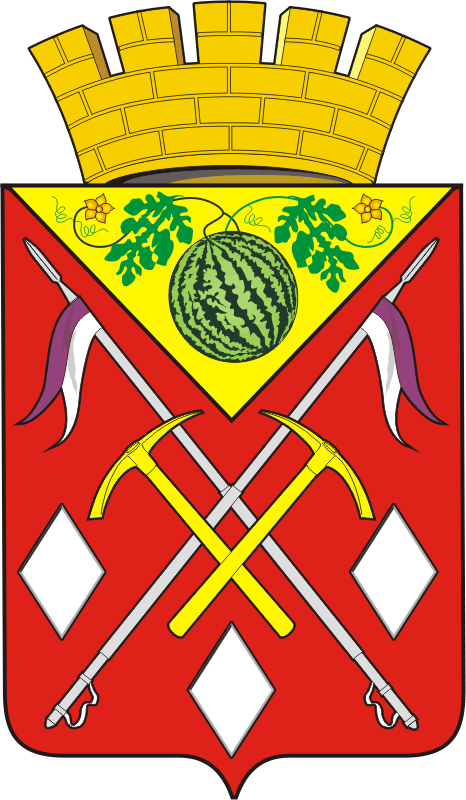 АДМИНИСТРАЦИЯМУНИЦИПАЛЬНОГО ОБРАЗОВАНИЯСОЛЬ-ИЛЕЦКИЙ ГОРОДСКОЙ ОКРУГОРЕНБУРГСКОЙ ОБЛАСТИПОСТАНОВЛЕНИЕ27.01.2022 № 116-пО внесении изменений в постановление администрации муниципального образования Соль-Илецкий городской округ от 15.09.2021 № 1989-п «Об изъятии земельных участков для муниципальных нужд муниципального образования Соль-Илецкий городской округ»О внесении изменений в постановление администрации муниципального образования Соль-Илецкий городской округ от 15.09.2021 № 1989-п «Об изъятии земельных участков для муниципальных нужд муниципального образования Соль-Илецкий городской округ»27Российская Федерация, область Оренбургская, район Соль-Илецкий, СПК «Боевогорский», земельный участок расположен в юго-восточной части кадастрового квартала 56:29:0113011Земельный участок, площадью 53060 кв.м., с кадастровыми номерами 56:29:0113011:38, площадь, подлежащая изъятию – 7917 кв.м.Общая долевая собственность, доля в праве ½ №56:29:0113011:38-56/001/2017-2, доля в праве ½ №56:29:0113011:38-56/001/2017-1 от 17.11.2017№ п/пАдрес (местоположение) объектаНаименование объекта, его площадь (в том числе площадь, подлежащая изъятию), кадастровый номерВид права и ограничения (обременения) права (номер и дата государственной регистрации)53Оренбургская областьЗемельный участок, площадью 4,01 кв.м., с кадастровым номером 56:29:0113025:64, площадь, подлежащая изъятию – 4 кв.м.Земельный участок входит в состав единого землепользования 56:29:0000000:72, аренда №56-56-10/011/2013-030 от 11.12.200854Оренбургская областьЗемельный участок, площадью 3,98 кв.м., с кадастровым номером 56:29:0113025:61, площадь, подлежащая изъятию – 1 кв.м.Земельный участок входит в состав единого землепользования 56:29:0000000:72, аренда №56-56-10/011/2013-030 от 11.12.200855Оренбургская областьЗемельный участок, площадью 3,99  кв.м., с кадастровым номером 56:29:0113025:60, площадь, подлежащая изъятию – 2 кв.м.Земельный участок входит в состав единого землепользования 56:29:0000000:72, аренда №56-56-10/011/2013-030 от 11.12.200856Оренбургская областьЗемельный участок, площадью 3,99 кв.м., с кадастровым номером 56:29:0113025:59, площадь, подлежащая изъятию – 3,99 кв.м. Земельный участок входит в состав единого землепользования 56:29:0000000:72, аренда №56-56-10/011/2013-030 от 11.12.200857Оренбургская областьЗемельный участок, площадью 3,99 кв.м., с кадастровым номером 56:29:0113025:58, площадь, подлежащая изъятию – 3,99 кв.м. Земельный участок входит в состав единого землепользования 56:29:0000000:72, аренда №56-56-10/011/2013-030 от 11.12.200858Оренбургская областьЗемельный участок, площадью 4 кв.м., с кадастровым номером 56:29:0113025:57, площадь, подлежащая изъятию – 4 кв.м. Земельный участок входит в состав единого землепользования 56:29:0000000:72, аренда №56-56-10/011/2013-030 от 11.12.200859Оренбургская областьЗемельный участок, площадью 4,01 кв.м., с кадастровым номером 56:29:0113025:56, площадь, подлежащая изъятию – 4 кв.м.Земельный участок входит в состав единого землепользования 56:29:0000000:72, аренда №56-56-10/011/2013-030 от 11.12.200860Оренбургская областьЗемельный участок, площадью 4,01 кв.м., с кадастровым номером 56:29:0113025:55, площадь, подлежащая изъятию – 4 кв.м.Земельный участок входит в состав единого землепользования 56:29:0000000:72, аренда №56-56-10/011/2013-030 от 11.12.200861Оренбургская областьЗемельный участок, площадью 3,99 кв.м., с кадастровым номером 56:29:0113025:54, площадь, подлежащая изъятию – 3,99 кв.м.Земельный участок входит в состав единого землепользования 56:29:0000000:72, аренда №56-56-10/011/2013-030 от 11.12.200862Оренбургская областьЗемельный участок, площадью 3,98 кв.м., с кадастровым номером 56:29:0113025:53, площадь, подлежащая изъятию – 3,98 кв.м.Земельный участок входит в состав единого землепользования 56:29:0000000:72, аренда №56-56-10/011/2013-030 от 11.12.200863Оренбургская областьЗемельный участок, площадью 3,98 кв.м., с кадастровым номером 56:29:0113025:52, площадь, подлежащая изъятию – 3,98 кв.м. Земельный участок входит в состав единого землепользования 56:29:0000000:72, аренда №56-56-10/011/2013-030 от 11.12.200864Оренбургская областьЗемельный участок, площадью 3,98 кв.м., с кадастровым номером 56:29:0113025:51, площадь, подлежащая изъятию – 3,98 кв.м. Земельный участок входит в состав единого землепользования 56:29:0000000:72, аренда №56-56-10/011/2013-030 от 11.12.200865Оренбургская областьЗемельный участок, площадью 4 кв.м., с кадастровым номером 56:29:0113025:50, площадь, подлежащая изъятию – 4 кв.м. Земельный участок входит в состав единого землепользования 56:29:0000000:72, аренда №56-56-10/011/2013-030 от 11.12.200866Оренбургская областьЗемельный участок, площадью 4 кв.м., с кадастровым номером 56:29:0113025:49, площадь, подлежащая изъятию – 4 кв.м. Земельный участок входит в состав единого землепользования 56:29:0000000:72, аренда №56-56-10/011/2013-030 от 11.12.200867Оренбургская областьЗемельный участок, площадью 3,99 кв.м., с кадастровым номером 56:29:0113025:48, площадь, подлежащая изъятию – 3,99 кв.м. Земельный участок входит в состав единого землепользования 56:29:0000000:72, аренда №56-56-10/011/2013-030 от 11.12.200868Оренбургская областьЗемельный участок, площадью 3,98 кв.м., с кадастровым номером 56:29:0113025:47, площадь, подлежащая изъятию – 3,98 кв.м. Земельный участок входит в состав единого землепользования 56:29:0000000:72, аренда №56-56-10/011/2013-030 от 11.12.200869Оренбургская областьЗемельный участок, площадью 4 кв.м., с кадастровым номером 56:29:0113025:46, площадь, подлежащая изъятию – 4 кв.м. Земельный участок входит в состав единого землепользования 56:29:0000000:72, аренда №56-56-10/011/2013-030 от 11.12.200870Оренбургская областьЗемельный участок, площадью 3,98 кв.м., с кадастровым номером 56:29:0113025:45, площадь, подлежащая изъятию – 3,98 кв.м. Земельный участок входит в состав единого землепользования 56:29:0000000:72, аренда №56-56-10/011/2013-030 от 11.12.200871Оренбургская областьЗемельный участок, площадью 3,99 кв.м., с кадастровым номером 56:29:0113025:44, площадь, подлежащая изъятию – 3,99 кв.м. Земельный участок входит в состав единого землепользования 56:29:0000000:72, аренда №56-56-10/011/2013-030 от 11.12.200872Оренбургская областьЗемельный участок, площадью 3,99 кв.м., с кадастровым номером 56:29:0113025:43, площадь, подлежащая изъятию – 3,99 кв.м. Земельный участок входит в состав единого землепользования 56:29:0000000:72, аренда №56-56-10/011/2013-030 от 11.12.200873Оренбургская областьЗемельный участок, площадью 67 кв.м., с кадастровым номером 56:47:0402001:10, площадь, подлежащая изъятию – 67 кв.м. Данные о правообладателе отсутствуют74Оренбургская область, Соль-Илецкий район, земельный участок расположен в юго-восточной части кадастрового квартала 56:29:0113006.Земельный участок, площадью 613 кв.м., с кадастровым номером 56:29:0113006:9, площадь, подлежащая изъятию – 127 кв.м. Постоянное (бессрочное) пользование № 56:29:0113006:9-56/119/2021-1 от 20.08.202175Оренбургская область, Соль-Илецкий район, земельный участок расположен в северо-западной части кадастрового квартала 56:29:0113007Земельный участок, площадью 602 кв.м., с кадастровым номером 56:29:0113007:46, площадь, подлежащая изъятию – 118 кв.м. Постоянное (бессрочное) пользование № 56:29:0113007:46-56/119/2021-1 от 20.08.202176Российская Федерация, Оренбургская область, Соль-Илецкий район, земельный участок расположен в юго-восточной части кадастрового квартала 56:29:0815001Земельный участок, площадью 721015 кв.м., с кадастровым номером 56:29:0815001:132, площадь, подлежащая изъятию – 18032 кв.м. Постоянное (бессрочное) пользование №56:29:0815001:132-56/119/2021-1 от 20.08.202177Оренбургская область, Соль-Илецкий район, Красномаякский сельсовет, земельный участок расположен в центральной части кадастрового квартала 56:29:0815001Земельный участок, площадью 20000 кв.м., с кадастровым номером  56:29:0815001:128, площадь, подлежащая изъятию – 9370 кв.м. Постоянное (бессрочное) пользование №56:29:0815001:128-56/119/2021-1 от 20.08.202178обл. Оренбургская, р-н Соль-Илецкий, НУП № 1204Земельный участок, площадью 60 кв.м., с кадастровым номером  56:29:0815001:2, площадь, подлежащая изъятию – 60 кв.м. Постоянное (бессрочное) пользование №56:29:0815001:2-56/119/2021-1 от 20.08.202179Оренбургская область, Соль-Илецкий район, Дружбинский сельсовет, земельный участок расположен в северной части кадастрового квартала 56:29:0000000Земельный участок, площадью 18874 кв.м., с кадастровым номером  56:29:0000000:2175, площадь, подлежащая изъятию – 178 кв.м. Постоянное (бессрочное) пользование №56:29:0000000:2175-56/119/2021-1 от 20.02.202180ОтсутствуетЗемельный участок, площадью 35,89 кв.м., с кадастровым номером  56:29:0505002:8, площадь, подлежащая изъятию – 35,89 кв.м. Постоянное (бессрочное) пользование №56:29:0505002:8-56/119/2021-1 от 20.08.202181ОтсутствуетЗемельный участок, площадью 1060000 кв.м., с кадастровым номером  56:29:0505002:43, площадь, подлежащая изъятию – 12045 кв.м. Земельный участок входит в состав единого землепользования 56:29:0000000:324, собственность от 06.05.2013 №56-56-10/004/2013-39882Оренбургская обл, р-н Соль-Илецкий, Дружбинский сельсоветЗемельный участок, площадью 722803 кв.м., с кадастровым номером 56:29:0505028:4, площадь, подлежащая изъятию – 13756 кв.м.Аренда №56-56-10/018/2010-263 от 12.11.201083ОтсутствуетЗемельный участок, площадью 5,48 кв.м., с кадастровым номером 56:29:0505002:25, площадь, подлежащая изъятию – 5 кв.м.Земельный участок входит в состав единого землепользования 56:29:0000000:39, аренда № 56-56-32/010/2009-2013 от 06.07.2009 84Отсутствует Земельный участок, площадью 5,48 кв.м., с кадастровым номером 56:29:0505001:16, площадь, подлежащая изъятию – 5 кв.м.Земельный участок входит в состав единого землепользования 56:29:0000000:39, аренда № 56-56-32/010/2009-2013 от 06.07.200985Российская Федерация, Оренбургская область, р-н Соль-Илецкий, земельный участок расположен в северной части кадастрового квартала 56:29:0817028Земельный участок, площадью 3472 кв.м., с кадастровым номером 56:29:0817028:122, площадь, подлежащая изъятию – 2100 кв.м.Собственность №56:29:0817028:122-56/008/2019-1 от 12.08.201986Российская Федерация, Оренбургская область, р-н Соль-Илецкий, земельный участок расположен в северной части кадастрового квартала 56:29:0817028Земельный участок, площадью 332528 кв.м., с кадастровым номером 56:29:0817028:123, площадь, подлежащая изъятию – 2090 кв.м.Собственность №56:29:0817028:123-56/008/2019-1 от 12.08.201987обл. Оренбургская, р-н Соль-Илецкий, земельный участок расположен в юго-восточной части кадастрового квартала 56:29:0411001Земельный участок, площадью 235145 кв.м., с кадастровым номером 56:29:411001:15, площадь, подлежащая изъятию – 5987 кв.м.Аренда № 56:29:411001:15-56/008/2020-2 от 20.07.202088обл. Оренбургская, р-н Соль-Илецкий, земельный участок расположен в южной части кадастрового квартала 56:29:0411001Земельный участок, площадью 1528043 кв.м., с кадастровым номером 56:29:411001:16, площадь, подлежащая изъятию – 887 кв.м.Аренда № 56:29:411001:16-56/008/2018-2 от 29.11.201889обл. Оренбургская, р-н Соль-Илецкий, земельный участок расположен в южной кадастрового квартала 56:29:0410001Земельный участок, площадью 6042154 кв.м., с кадастровым номером 56:29:0410001:21, площадь, подлежащая изъятию – 34946 кв.м.Данные о правообладателе отсутствуют90обл. Оренбургская, р-н Соль-Илецкий, земельный участок расположен в западной части кадастрового квартала 56:29:0411001Земельный участок, площадью 2160000 кв.м., с кадастровым номером 56:29:0411001:17, площадь, подлежащая изъятию – 109695 кв.м.Данные о правообладателе отсутствуют91обл. Оренбургская, р-н Соль-Илецкий, земельный участок расположен в северо-восточной части кадастрового квартала 56:29:0411001Земельный участок, площадью 3200000 кв.м., с кадастровым номером 56:29:0411001:14, площадь, подлежащая изъятию – 14822 кв.м.Собственность №56:29:0411001:14-56/119/2021-7 от 27.01.202192Оренбургская обл., Соль-Илецкий городской округ, земельный участок расположен в восточной части кадастрового квартала 56:29:0000000, на земельном участке расположена автомобильная дорога общего пользования Оренбургской области подъезд к пос. Казанка от автомобильной дороги Оренбург - Соль-Илецк-Акбулак - граница Республики КазахстанЗемельный участок, площадью 15551 кв.м., с кадастровым номером 56:29:411001:20, площадь, подлежащая изъятию – 186 кв.мПостоянное (бессрочное) пользование №56:29:411001:20-56/001/2018-2 от 13.01.201893обл. Оренбургская, р-н Соль-Илецкий, земельный участок расположен в юго-восточной части кадастрового квартала 56:29:0410001Земельный участок, площадью 925355 кв.м., с кадастровым номером 56:29:410001:19, площадь, подлежащая изъятию –  7459 кв.м.Собственность №56:29:410001:19-56/008/2019-9 от 17.09.201994Оренбургская область, Соль-Илецкий район, АОЗТ «Пригородное»Земельный участок площадью 2500000 кв.м., с кадастровым номером 56:47:0402001:18, площадь, подлежащая к изъятию – 1475 кв.м.Собственность от 27.12.2004 №56-01/31-12/200495Российская Федерация Оренбургская область,р-н Соль-Илецкий,Дружбинский сельсовет, АОЗТ «Прогресс», земельный участок расположен в северо-восточной части кадастрового квартала 56:29:0000000Земельный участок площадью 900000 кв.м., с кадастровым номером 56:29:0000000:2365, площадь, подлежащая к изъятию – 34211 кв.м.Собственность от 06.03.2017 №56:29:0000000:2365-56/001/2017-296Оренбургская область,Соль-Илецкий район,Дружбинская сельская администрация, А.О. «Прогресс»Земельный участок площадью 1060000 кв.м., с кадастровым номером 56:29:0505002:43 площадь, подлежащая к изъятию – 12045 кв.м.Земельный участок входит в состав единого землепользования 56:29:0000000:324 собственность от 06.05.2013 № 56-56-10/004/2013-398